№ 20 лицей-мектебі мұғалімдерінің өзін-өзі аттестациялау саласы бойынша әдістемелік күнінің бағдарламасыӨткізу күні: 19 желтоқсан, 2014 ж.Өткізетін орны: № 20 лицей – мектебі 9.30.-10.00. – қонақтарды қарсалу10.00.-10.45. – аттестациядан өтетін мұғалімдердін ашық сабақтары:ағылшін тілі 9 А сынып, мұғалімі  Нурмаханова Ж.М., сабақтын тақырыбы «Профессия будущего»,            № 324 кабинет; қазақ тілі  10 Б сынып, мұғалім Досанова Н.Р., сабақтын тақырыбы  «Қазақстан-тәулсіз мемлекет. Мемлекет дегеніміз деген не?», № 327 кабинет.консультациялық сағат  «ҰБТ дайындықтын ерекше әдістері »,             № 325 кабинет, математика пәнінің мұғалімі   Бокаева М.С.10.45.-11.00. – қатысқан сабақтардын талдауы11.00.-11.20. – кофе-брейк11.25.-11.55. - аттестациядан өтетін мұғалімдердін шығармашылық есеп. 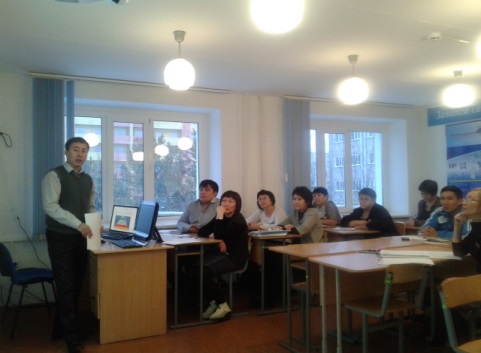 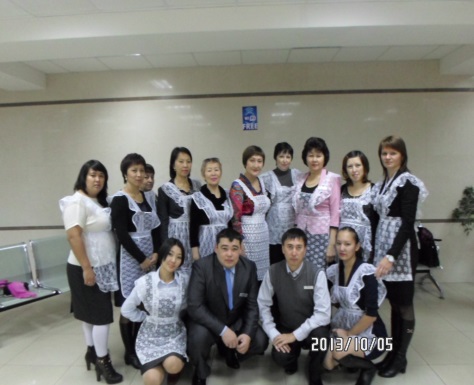 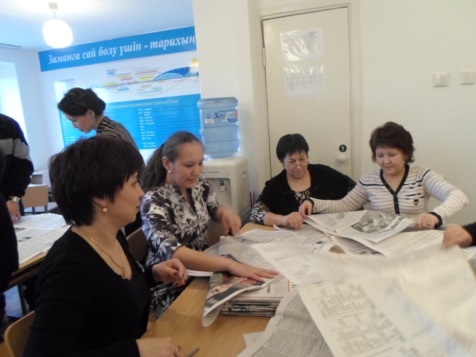 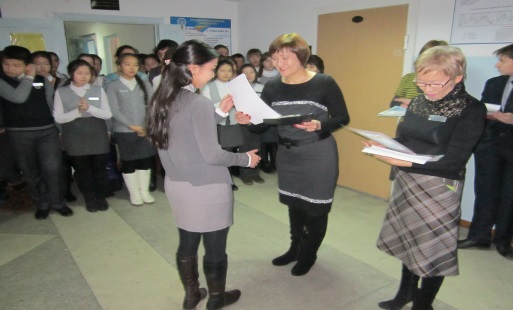 Программа методического дняв рамках самоаттестации учителей школы-лицея № 20Дата проведения: 19 декабря, 2014 годМесто проведения: школа-лицей № 209.30.-10.00. - встреча и регистрация гостей10.00.-10.45. – открытые уроки аттестуемых учителей:английский язык  9 А класс, учитель  Нурмаханова Ж.М., тема урока «Профессия будущего», кабинет  № 323;казахский язык  10 Б класс, учитель Досанова Н.Р., тема урока «Қазақстан-тәулсіз мемлекет. Мемлекет дегеніміз деген не?»,  кабинет № 327.внеклассное мероприятие «Особенности подготовки к ЕНТ»,  кабинет № 325, учитель математики Бокаева М.С.10.45.-11.00. – анализ посещенных  уроков11.00.-11.20. – кофе-брейк11.25.-11.55. -  творческий отчет аттестуемых учителей (кабинет  №  320)